Purpose of this Equipment:  To transport and merchandize cartons of eggs from the walk-in cooler side for patron’s selection.Federal Supply Class: 7125 General Operating Specifications:Dimensions: 2G08-A: 38 inches long / wide 25 inches deep 66 inches high2G08-B: 26 inches long / wide 25 inches deep 66 inches high Dimensional sizes, such as length, width, and height are allowed to vary + / - 2 inchSalient Characteristics that shall be provided:2G08-A, 360 carton capacityFour swivel castors2G08-B, 240 carton capacityTwo swivel, two fixed castorsHinged base and two shelvesFolding design Tubular steel frame with zinc electroplate with lacquer dip finishIndustry Standards / Requirement(s): N / AInformation Technology Requirements: N / AColor Requirement(s): N / AElectrical Requirements: N / AStandard Contractor Requirements:Must be shipped ready to assemble and use.Information to be provided by the Contractor to the commissary at the time of delivery:Point of Contact for Service.N / AN / AMaintenance Sustainability Requirements: Continued parts support is required for the projected life cycle of the equipment plus 5 years.STORE ORDER REQUESTSTORE NAME: ________    DODAAC: ____________________QUANTITY: _______2G08-A _____________ (360 dozen)		2G08-B___________ (240 dozen)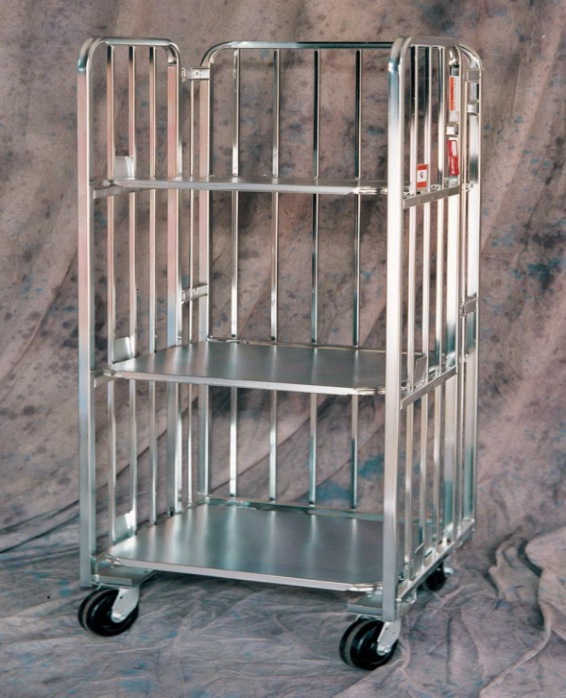 